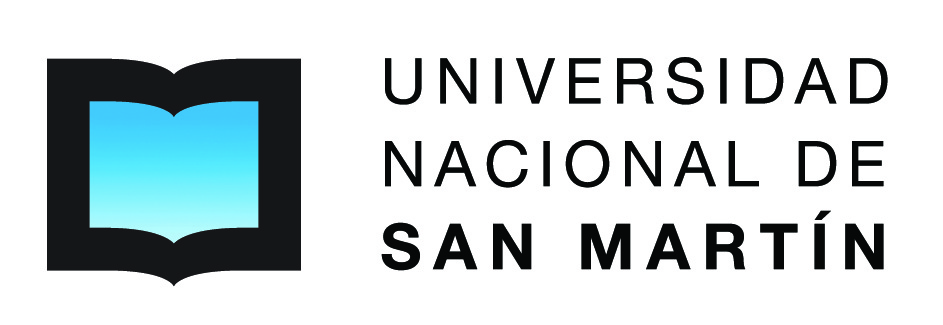       Buenos Aires, ……de abril de 2017Dr. Anibal GattoneSecretaría de InvestigaciónS                    /                      DDe mi consideración:                                         Por medio de la presente avalo la postulación de la becaria……….con DNI-……quien se encuentra realizando el trabajo de investigación titulado y/o dictando clases sobre los siguientes tópicos………..en el Instituto/Escuela……….                              Sin otro motivo, lo saluda atentamente,